Задания по сольфеджио для 1 класса ОП Записать звуки, которые окружают данную ноту сверху и снизу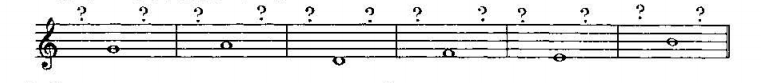 Ответить на вопросы по заданной мелодии 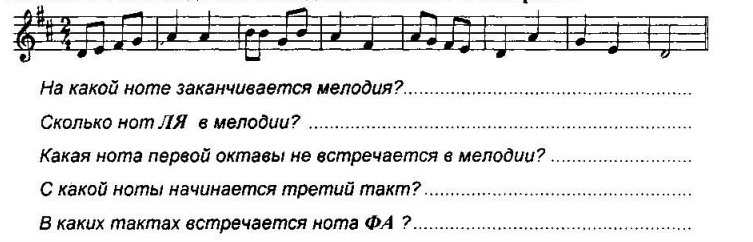 Решить музыкально-математические примеры 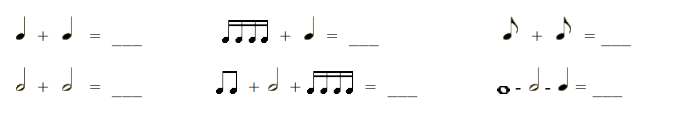 Повысить звуки на полтона при помощи диеза или бекара 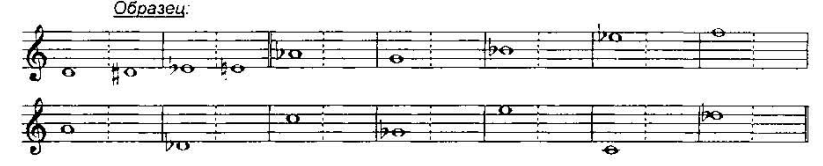 